ПОСТАНОВЛЕНИЕГЛАВЫ МУНИЦИПАЛЬНОГО ОБРАЗОВАНИЯ«ТИМИРЯЗЕВСКОЕ СЕЛЬСКОЕ ПОСЕЛЕНИЕ»«24» июня 2021 г.                                                                                                               № 62О Порядке утверждения положений (регламентов) об официальных физкультурных мероприятиях и спортивных соревнованиях муниципального образования «Тимирязевское сельское поселение» и требований к их содержаниюВ соответствии с Федеральным законом от 06.10.2003 № 131-ФЗ «Об общих принципах организации местного самоуправления в Российской Федерации», частью 9 статьи 20 Федерального закона от 04.12.2007 № 329-ФЗ «О физической культуре и спорте в Российской Федерации», на основании Устава муниципального образования «Тимирязевское сельское поселение», администрация муниципального образования «Тимирязевское сельское поселение»,ПОСТАНОВЛЯЮ:1. Утвердить Порядок утверждения положений (регламентов) об официальных физкультурных мероприятиях и спортивных соревнованиях муниципального образования «Тимирязевское сельское поселение» и требований к их содержанию, согласно приложению.2. Настоящее постановление опубликовать в средствах массовой информации и на официальном сайте муниципального образования «Тимирязевское сельское поселение».3. Контроль за исполнением настоящего постановления возложить на заместителя главы администрации Ю.В. Михайленко. Глава муниципального образования«Тимирязевское сельское поселение»                                                                  Н.А. ДельновПодготовил:Главный специалист по правовым вопросам                                                        С.Н. РатуевПриложениек постановлению администрациимуниципального образования «Тимирязевское сельское поселение» от 24.06.2021 № ___ПОРЯДОКутверждения положений (регламентов)об официальных физкультурных мероприятиях и спортивных соревнованиях муниципального образования «Тимирязевское сельское поселение» (далее – Порядок)Общие положения Настоящий Порядок определяет содержание и правила подготовки положений (регламентов) об официальных физкультурных мероприятиях и спортивных соревнованиях муниципального образования «Тимирязевское сельское поселение» (далее - положение (регламент)) и применяется при разработке положений (регламентов), включаемых в календарный план физкультурных мероприятий и спортивных соревнований муниципального образования «Тимирязевское сельское поселение» (далее – КП). Положения (регламенты) являются документами, регламентирующими проведение официальных физкультурных мероприятий и спортивных соревнований, проводимых на территории «Тимирязевского сельского поселения».2. Порядок утверждения положений и регламентовПоложения (регламенты) разрабатываются организаторами физкультурных мероприятий или спортивных соревнований и утверждаются отдельно на каждое физкультурное мероприятие либо спортивное соревнование. Положения (регламенты), разработанные и утвержденные его организаторами, представляются в администрацию муниципального образования «Тимирязевское сельское поселение» не позднее чем за 14 дней до проведения физкультурного мероприятия либо спортивного соревнования.  3. Требования к содержанию положений (регламентов)3.1. Наименование физкультурного мероприятия или спортивного соревнования в положении (регламенте) должно совпадать с его наименованием в КП.3.2. Положение о проведении физкультурных мероприятий и спортивных соревнований должно содержать следующие разделы и подразделы в соответствии с приложением к настоящему Порядку:3.2.1. Общие положения:- наименование физкультурного мероприятия или спортивного соревнования;- обоснование проведения физкультурного мероприятия или спортивного соревнования (указание на реквизиты КП);- цели и задачи проведения физкультурного мероприятия или спортивного соревнования.3.2.2. Организаторы:- полное наименование (включая организационно-правовую форму) организаторов физкультурных мероприятий либо спортивных соревнований;- распределение прав и обязанностей между организаторами в отношении физкультурного мероприятия или спортивного соревнования, ответственности за причиненный вред участникам данного мероприятия и (или) третьим лицам;- определение непосредственно проводящей организации, главной судейской коллегии.3.2.3. Место и сроки проведения:- место проведения (адрес, наименование объекта спорта (иного объекта);- сроки проведения (число, месяц, год), включая день приезда и день отъезда участников (если соревнование имеет статус открытого).3.2.4. Обеспечение безопасности участников и зрителей:- информация о соответствии объекта спорта требованиям безопасности;- меры и условия, касающиеся обеспечения безопасности участников и зрителей при проведении физкультурного мероприятия или спортивного соревнования; - меры и условия, касающиеся медицинского обеспечения участников физкультурного мероприятия или спортивного соревнования; - порядок и условия страхования от несчастных случаев, жизни и здоровья участников физкультурного мероприятия или спортивного соревнования.3.2.5. Требования к участникам и условия их допуска:- группы участников по полу и возрасту;- численные составы команд, формируемых для участия в физкультурном мероприятии или спортивном соревновании;- условия, определяющие допуск команд и (или) участников к участию в физкультурном мероприятии или спортивном соревновании.3.2.6. Заявки на участие:- сроки и условия подачи заявок на участие в физкультурном мероприятии или спортивном соревновании, требования к их оформлению;- перечень документов, представляемых в комиссию по допуску участников физкультурного мероприятия или спортивного соревнования;- почтовый адрес и иные необходимые реквизиты организаторов физкультурного мероприятия или спортивного соревнования для направления заявок (адрес электронной почты, телефон/факс).3.2.7. Программа:- характер соревнования (командное, личное, лично-командное);- порядок проведения мероприятия;- расписание физкультурного мероприятия или спортивного соревнования с указанием дат и времени, включая день приезда и день отъезда;- условия и система проведения соревнования по видам спорта (в соответствии с Всероссийским реестром видов спорта), включенным в программу физкультурного мероприятия или спортивного соревнования;- указание на правила видов спорта, включенных в программу.3.2.8. Условия подведения итогов:- условия (принципы и критерии) подведения итогов физкультурного мероприятия или спортивного соревнования;- определения победителей и призеров в личных видах программы и (или) в командных видах программы физкультурного мероприятия или спортивного соревнования;- условия подведения итогов в общекомандном зачете физкультурного мероприятия или спортивного соревнования – если общекомандный зачет подводится по итогам физкультурного мероприятия; - условия наделения статусом чемпионов, победителей первенств, обладателей кубков – в случае проведения чемпионатов, первенств и кубков.3.2.9. Награждение:- условия награждения победителей и призеров в личных видах программы;- условия награждения победителей и призеров в командных видах программы;- условия награждения победителей и призеров в общекомандном зачете. 3.2.10. Условия финансирования:- сведения об источниках и условиях финансового обеспечения физкультурного мероприятия или спортивного соревнования.3.3. Регламенты разрабатываются и утверждаются организаторами физкультурного мероприятия или спортивного соревнования после утверждения положения, не могут ему противоречить и должны содержать:- перечень организаторов спортивного соревнования;- адрес (место нахождения) и иные необходимые реквизиты организаторов для направления заявок (почтовый адрес, адрес электронной почты, телефон/факс и прочее);- описание программы, условия подведения итогов этапа физкультурного мероприятия или спортивного соревнования, соревнования по виду спорта комплексных мероприятий;- дату и время начала заседаний главной судейской коллегии и комиссии по допуску участников физкультурных мероприятий и спортивных соревнований, проведения жеребьевки участников, расписание стартов, соответствующие срокам проведения физкультурного мероприятия или спортивного соревнования, указанного в Положении.4. Технические требования по оформлениюположений (регламентов)4.1. Название документа (положение или регламент) располагается по центру на первом листе под грифами (грифом) о его утверждении.Количество грифов утверждения равняется количеству организаторов.Под названием документа приводятся слова «о проведении», далее следует полное наименование физкультурного мероприятия или спортивного соревнования, соответствующее календарному плану.В случае утверждения регламента после наименования физкультурного мероприятия или спортивного соревнования в скобках может указываться название этапа, вид спорта (для комплексных мероприятий).4.2. Положения печатаются на стандартной бумаге белого цвета в «книжном» формате А4, черным шрифтом Times New Roman, размер 14, с одинарным междустрочным интервалом. 4.3. Наименования разделов набираются прописными буквами, центрируются посередине листа и выделяются жирным шрифтом. Разделы нумеруются арабскими цифрами и отделяются от текста двумя междустрочными интервалами.4.4. Положение о физкультурном мероприятии или спортивном соревновании утверждается в количестве экземпляров, равном количеству их организаторов. 4.5. Утвержденные положения о физкультурных мероприятиях и о спортивных мероприятиях, размещаются на официальном сайте администрации муниципального образования «Тимирязевское сельское поселение».Приложение к ПорядкуПОЛОЖЕНИЕо проведении ______________________________________________________                                     (наименование физкультурного мероприятия или спортивного соревнования)I. ОБЩИЕ ПОЛОЖЕНИЯ1.1. … II. ОРГАНИЗАТОРЫ2.1. … III. МЕСТО И СРОКИ ПРОВЕДЕНИЯ3.1. … IV. ОБЕСПЕЧЕНИЕ БЕЗОПАСНОСТИ УЧАСТНИКОВ И ЗРИТЕЛЕЙ4.1. …V. ТРЕБОВАНИЯ К УЧАСТНИКАМ И УСЛОВИЯ ИХ ДОПУСКА5.1. … VI. ЗАЯВКИ НА УЧАСТИЕ6.1. …VII. ПРОГРАММА7.1.…VIII. УСЛОВИЯ ПОДВЕДЕНИЯ ИТОГОВ8.1. …IX. НАГРАЖДЕНИЕ9.1.…X. УСЛОВИЯ ФИНАНСИРОВАНИЯ10.1. …Лист согласованияк Положению о проведении______________________________ «Согласовано» ________________________________ (должность руководителя учреждения/организации) ________________________________________________________________(наименование учреждения, на базе которого проводится мероприятие) ______________/ ________________                  подпись                            И.О. Фамилия «___» __________ 20__ г.Российская ФедерацияРеспублика АдыгеяАдминистрациямуниципального образования«Тимирязевское сельское поселение»385746, п.Тимирязева,ул.Садовая, 14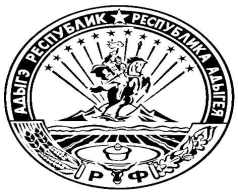 Тел.: 8(87777) 5-64-38Урысые ФедерациерАдыгэ Республик Тимирязевскэ къуаджепсэупIэм и гъэсэныгъэмуниципальнэ администрациер385746, п.Тимирязевэ,ур.Садовэр, 14«Утверждаю»_______________________________(руководитель юридического лица или физическое лицо, по инициативе которого проводится ___________________________________________физкультурное мероприятие или официальное спортивное соревнование)_____________  /________________«___» ________________20__ г.«Утверждаю»Глава местной администрациимуниципального образования «Тимирязевское сельское поселение»____________  /________________«___» ________________20__ г.